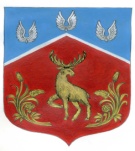 Администрация муниципального  образованияГромовское сельское поселение муниципального образования  Приозерский  муниципальный район  Ленинградской областиП О С Т А Н О В Л Е Н И Е От 18 октября 2017года                                                  № 353О внесении изменений в Положение о представлении гражданами, претендующими на замещение должностей муниципальной службы, и лицами, замещающими должности муниципальной службы в администрации муниципального образования Громовское сельское поселение муниципального образования Приозерский муниципальный район Ленинградской области, сведений о доходах, об имуществе и обязательствах имущественного характера, а также о доходах, об имуществе и обязательствах имущественного характера своих супруги (супруга) и несовершеннолетних детей в новой редакции утвержденного постановлением администрации    от   16.03.2015 года № 62В целях приведения в соответствии с действующим законодательством, руководствуясь Указом Президента Российской Федерации от 18 мая 2009 года № 559 (в редакции от 19 сентября 2017 года № 431), администрация муниципального образования Громовское сельское поселение муниципального образования Приозерский муниципальный район Ленинградской области ПОСТАНОВЛЯЕТ:1. Внести изменения в Положение о представлении гражданами, претендующими на замещение должностей муниципальной службы, и лицами, замещающими должности муниципальной службы в администрации муниципального образования Громовское сельское поселения муниципального образования Приозерский муниципальный район Ленинградской области, сведений о доходах, об имуществе и обязательствах имущественного характера, а также о доходах, об имуществе и обязательствах имущественного характера своих супруги (супруга) и несовершеннолетних детей в новой редакции, утвержденное постановлением администрации муниципального образования Громовское сельское поселение муниципального образования Приозерский муниципальный район Ленинградской области от 16.03.2015 года № 62.Пункт 3 изложить в следующей редакции:«Сведения о доходах, об имуществе и обязательствах имущественного характера представляются по утвержденной Президентом Российской Федерации форме справки, утвержденной Указом Президента Российской Федерации от 23.06.2014 № 460 «Об утверждении формы справки о доходах, расходах, об имуществе и обязательствах имущественного характера и внесении изменений в некоторые акты Президента Российской Федерации», (в редакции Указа Президента Российской Федерации от 19.09.2017 года № 431 «О внесении изменений в некоторые акты президента Российской Федерации в целях усиления контроля за соблюдением законодательства о противодействии коррупции»):а) гражданами, претендующими на замещение должности муниципальной службы (далее - гражданин), - при назначении на должности муниципальной службы, предусмотренные перечнями должностей, указанными в пункте 1 настоящего Положения;б) муниципальными служащими, замещающими должности муниципальной службы, предусмотренные перечнями должностей, указанными в пункте 2 настоящего Положения, - ежегодно, не позднее 30 апреля года, следующего за отчетным».2. Опубликовать данное постановление в средствах массовой информации и в информационно-телекоммуникационной сети Интернет на официальном сайте администрации муниципального образования Громовское сельское поселение муниципального образования Приозерский муниципальный район Ленинградской области.3. Настоящее постановление вступает в силу со дня его официального опубликования.4. Контроль за исполнением постановления оставляю за собой.Глава администрации                                                             А.П.Кутузов                                              